МБУК Централизованная библиотечная система г. Таганрога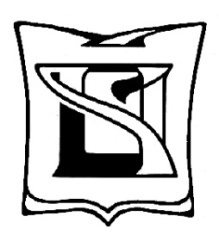 Организационно-методический отдел ЦГПБ имени А.П. ЧеховаМетодический листок«Из опыта твоих коллег»РАБОТА БИБЛИОТЕК С СОЦИАЛЬНО-НЕЗАЩИЩЕННЫМИ СЛОЯМИ НАСЕЛЕНИЯАртемова, О. "Когда строку диктуют чувства..." / О. Артемова // Ваша библиотека .- 2013 .- № 21/22.- С. 4-7О литературном вечере для инвалидов по зрению, посвященном юбилею советского поэта Эдуарда Асадова.Дорошко, Е. Самореализация: факторы успеха / Елена Дорошко // Библиотека .- 2013 .- № 9 .- С. 39-40Статья посвящена дискуссии, которую Красноярская краевая библиотека-центр социокультурной реабилитации инвалидов по зрению провела для незрячих и слабовидящих детей, а также для других юных читателей. Молодые люди искали ответы на вопросы о том, что такое самореализация и почему она так важна.Емельянова, Е. Наставление разума и лечение душ: формирование информационно-культурного пространства для социально-незащищенных слоев населения / Е. Емельянова // Ваша библиотека .- 2013 .- № 5 .- С. 46-51
Опыт работы Муниципального казенного учреждения культуры "Централизованная библиотечная система города Орла" с социально-незащищенными слоями населения.Крайнова, Н. Всем - равные возможности / Наталья Крайнова // Библиотека .- 2013 .- № 6 .-С.62
Деятельность Астраханской библиотеки - центра социокультурной реабилитации инвалидов по зрению, основным направлением которой является создание безбарьерной культурной среды общения людей с ограниченными возможностями - их социальная адаптация, реабилитация и интеграция.Назарой, Н. Добро исцеляет / Наталия Назарой // Библиотека .- 2013 .- № 2 .- С. 47-51
Опыт работы Воркутинской центральной городской библиотеки им. А. С. Пушкина с пожилыми людьми и инвалидами.Попова, М. Волшебные сказки для золушек / Марина Попова // Библиотека .- 2013 .- № 3 .- С.53-56
Нижнетагильская центральная городская библиотека разработала проект "Особым детям - особые книги", цель которого создание фонда тактильных книг для детей-инвалидов по зрению.Рылина, И. Солнечная акварель / Ирина Рылина // Библиотека .- 2013 .- № 8 .- С. 62-64
В статье освещается совместная деятельность Ульяновской областной библиотеки для детей и юношества имени С. Т. Аксакова и Ульяновским реабилитационным центром для детей и подростков с ограниченными возможностями "Подсолнух".Составитель: Костикова О.С., ведущий методист Организационно-методического отдела ЦГПБ имени А.П. Чехова